 Post-test QuestionnaireCircle your average exertion during the previous trial on the scale below.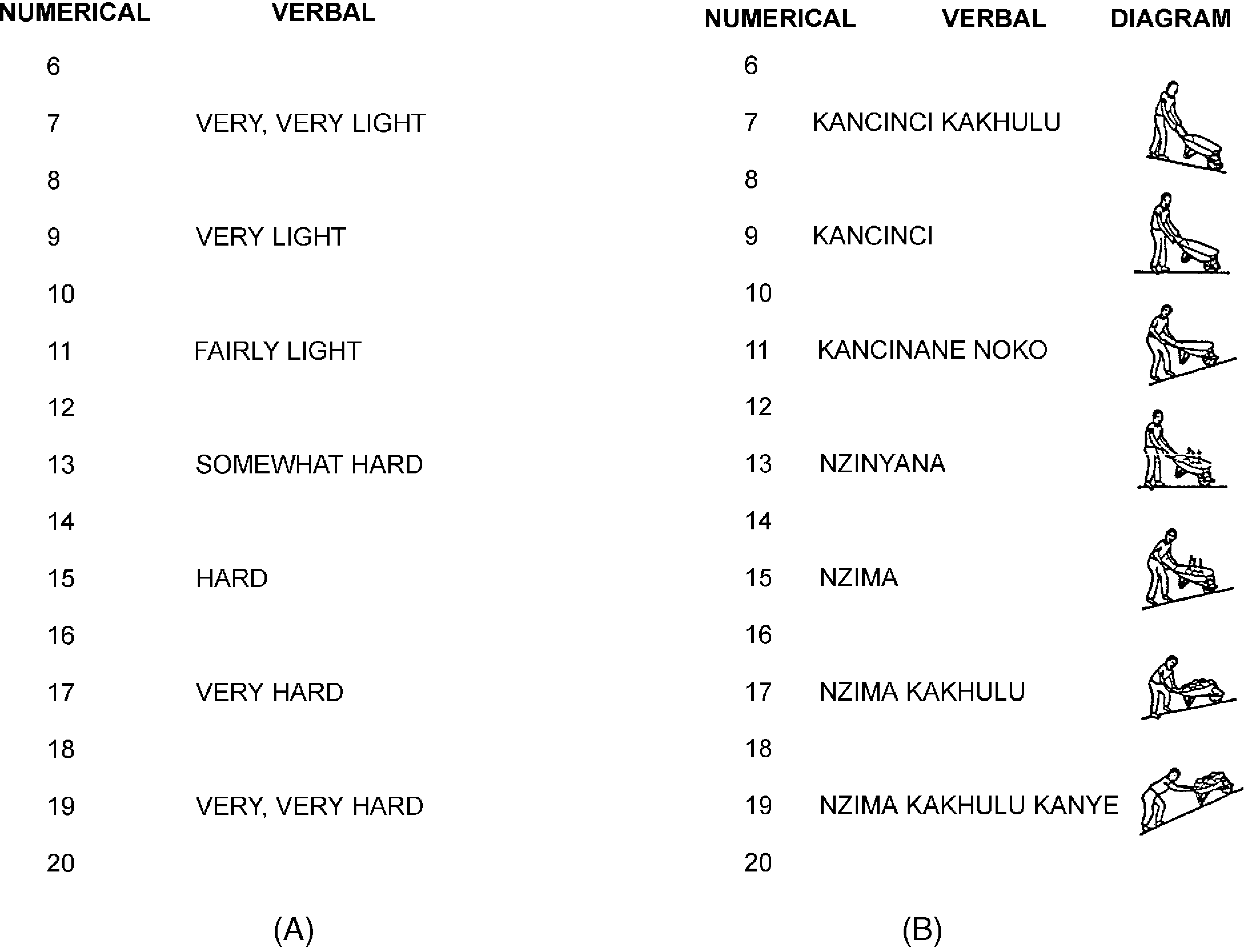 If you had physical symptoms at the beginning of testing, how did the warm-up affect these symptoms?Symptom A Improved symptomsNo effect on symptomsExacerbated symptomsSymptom BImproved symptomsNo effect on symptomsExacerbated symptomsSymptom CImproved symptomsNo effect on symptomsExacerbated symptomsRate the overall effect of the warm-up compared to your expectations.More negative effect than expectedSame effect as expectedMore positive effect than expected